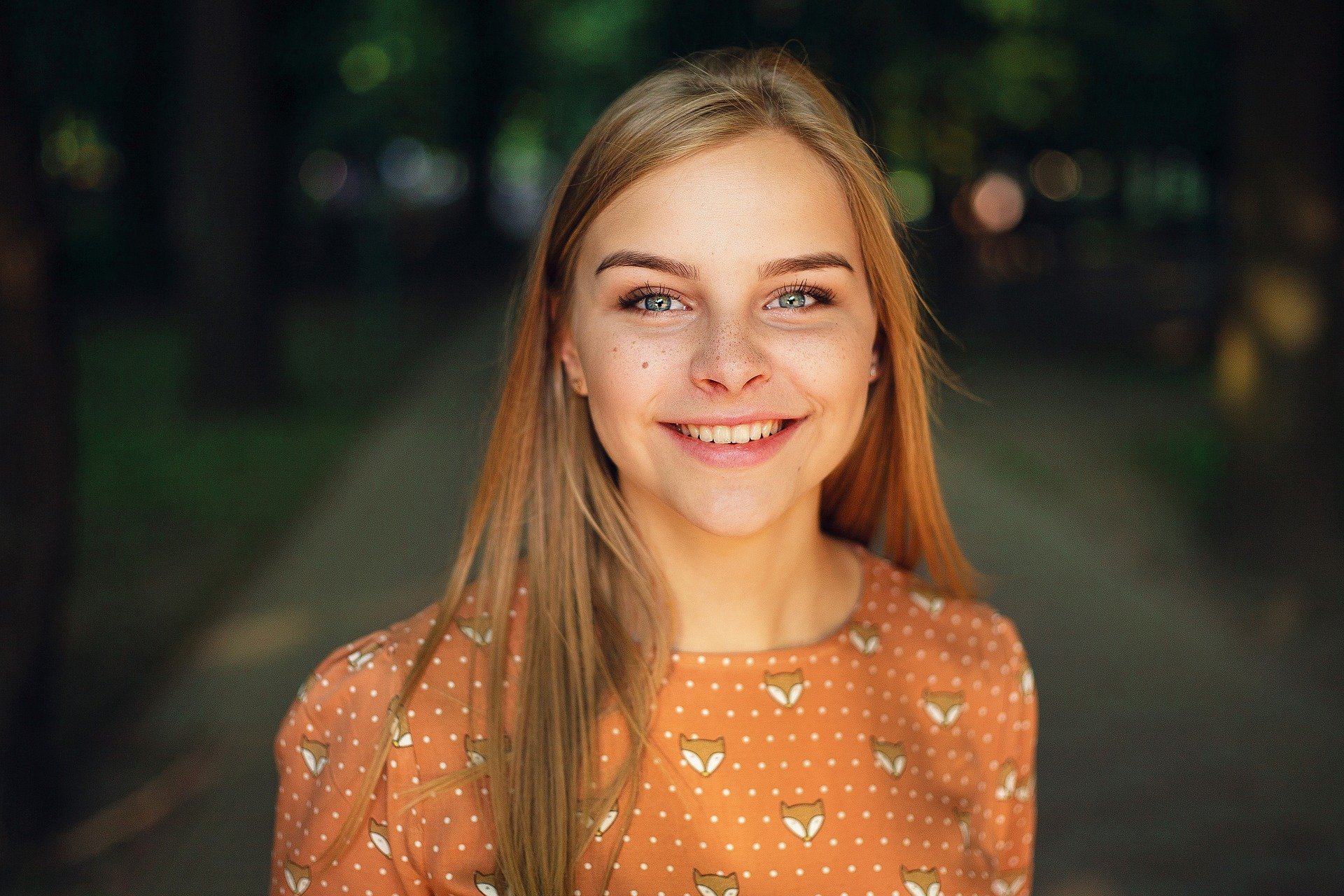 EVA MusterfrauErfahrung2012 – 2014Minijob • Supermarkt Glück • Berlin04.2014–05.2014Praktikum Gastronomie Lecker • BerlinAusbildung2008 - 2014Beispielschule, Berlin, BrandenburgAllgemeine HochschulreifeKenntnisse und InteressenDeutsch (Muttersprache)Englisch (fließend)Französisch (Grundkenntnisse)Ms Office Kenntnisse (sehr gut)Adobe CC (gut)HobbysMalen von PortraitsHandarbeitenTennisReferenzenZeugnisseAnschreibenEmpfehlungsschreibenEVA MusterfrauErfahrung2012 – 2014Minijob • Supermarkt Glück • Berlin04.2014–05.2014Praktikum Gastronomie Lecker • BerlinAusbildung2008 - 2014Beispielschule, Berlin, BrandenburgAllgemeine HochschulreifeKenntnisse und InteressenDeutsch (Muttersprache)Englisch (fließend)Französisch (Grundkenntnisse)Ms Office Kenntnisse (sehr gut)Adobe CC (gut)HobbysMalen von PortraitsHandarbeitenTennisReferenzenZeugnisseAnschreibenEmpfehlungsschreiben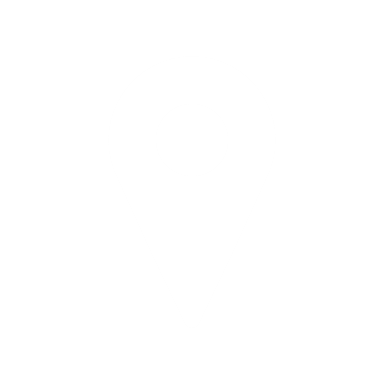 Hauptstr.110115 BerlinEVA MusterfrauErfahrung2012 – 2014Minijob • Supermarkt Glück • Berlin04.2014–05.2014Praktikum Gastronomie Lecker • BerlinAusbildung2008 - 2014Beispielschule, Berlin, BrandenburgAllgemeine HochschulreifeKenntnisse und InteressenDeutsch (Muttersprache)Englisch (fließend)Französisch (Grundkenntnisse)Ms Office Kenntnisse (sehr gut)Adobe CC (gut)HobbysMalen von PortraitsHandarbeitenTennisReferenzenZeugnisseAnschreibenEmpfehlungsschreibenEVA MusterfrauErfahrung2012 – 2014Minijob • Supermarkt Glück • Berlin04.2014–05.2014Praktikum Gastronomie Lecker • BerlinAusbildung2008 - 2014Beispielschule, Berlin, BrandenburgAllgemeine HochschulreifeKenntnisse und InteressenDeutsch (Muttersprache)Englisch (fließend)Französisch (Grundkenntnisse)Ms Office Kenntnisse (sehr gut)Adobe CC (gut)HobbysMalen von PortraitsHandarbeitenTennisReferenzenZeugnisseAnschreibenEmpfehlungsschreiben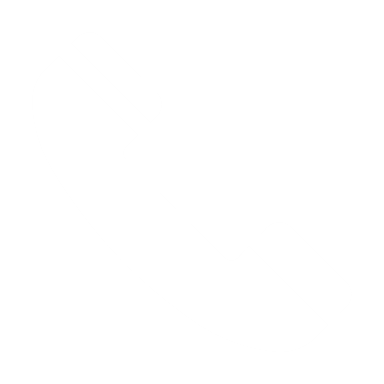 01234/56789EVA MusterfrauErfahrung2012 – 2014Minijob • Supermarkt Glück • Berlin04.2014–05.2014Praktikum Gastronomie Lecker • BerlinAusbildung2008 - 2014Beispielschule, Berlin, BrandenburgAllgemeine HochschulreifeKenntnisse und InteressenDeutsch (Muttersprache)Englisch (fließend)Französisch (Grundkenntnisse)Ms Office Kenntnisse (sehr gut)Adobe CC (gut)HobbysMalen von PortraitsHandarbeitenTennisReferenzenZeugnisseAnschreibenEmpfehlungsschreibenEVA MusterfrauErfahrung2012 – 2014Minijob • Supermarkt Glück • Berlin04.2014–05.2014Praktikum Gastronomie Lecker • BerlinAusbildung2008 - 2014Beispielschule, Berlin, BrandenburgAllgemeine HochschulreifeKenntnisse und InteressenDeutsch (Muttersprache)Englisch (fließend)Französisch (Grundkenntnisse)Ms Office Kenntnisse (sehr gut)Adobe CC (gut)HobbysMalen von PortraitsHandarbeitenTennisReferenzenZeugnisseAnschreibenEmpfehlungsschreiben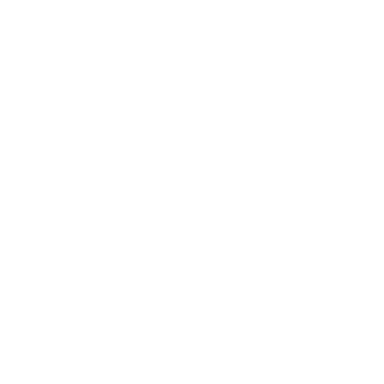 Vorname@nachname.deEVA MusterfrauErfahrung2012 – 2014Minijob • Supermarkt Glück • Berlin04.2014–05.2014Praktikum Gastronomie Lecker • BerlinAusbildung2008 - 2014Beispielschule, Berlin, BrandenburgAllgemeine HochschulreifeKenntnisse und InteressenDeutsch (Muttersprache)Englisch (fließend)Französisch (Grundkenntnisse)Ms Office Kenntnisse (sehr gut)Adobe CC (gut)HobbysMalen von PortraitsHandarbeitenTennisReferenzenZeugnisseAnschreibenEmpfehlungsschreibenEVA MusterfrauErfahrung2012 – 2014Minijob • Supermarkt Glück • Berlin04.2014–05.2014Praktikum Gastronomie Lecker • BerlinAusbildung2008 - 2014Beispielschule, Berlin, BrandenburgAllgemeine HochschulreifeKenntnisse und InteressenDeutsch (Muttersprache)Englisch (fließend)Französisch (Grundkenntnisse)Ms Office Kenntnisse (sehr gut)Adobe CC (gut)HobbysMalen von PortraitsHandarbeitenTennisReferenzenZeugnisseAnschreibenEmpfehlungsschreibenEVA MusterfrauErfahrung2012 – 2014Minijob • Supermarkt Glück • Berlin04.2014–05.2014Praktikum Gastronomie Lecker • BerlinAusbildung2008 - 2014Beispielschule, Berlin, BrandenburgAllgemeine HochschulreifeKenntnisse und InteressenDeutsch (Muttersprache)Englisch (fließend)Französisch (Grundkenntnisse)Ms Office Kenntnisse (sehr gut)Adobe CC (gut)HobbysMalen von PortraitsHandarbeitenTennisReferenzenZeugnisseAnschreibenEmpfehlungsschreibenEVA MusterfrauErfahrung2012 – 2014Minijob • Supermarkt Glück • Berlin04.2014–05.2014Praktikum Gastronomie Lecker • BerlinAusbildung2008 - 2014Beispielschule, Berlin, BrandenburgAllgemeine HochschulreifeKenntnisse und InteressenDeutsch (Muttersprache)Englisch (fließend)Französisch (Grundkenntnisse)Ms Office Kenntnisse (sehr gut)Adobe CC (gut)HobbysMalen von PortraitsHandarbeitenTennisReferenzenZeugnisseAnschreibenEmpfehlungsschreiben